Survival Week July 10-14, 2017Dear Survival Week Camper,Ever wonder what you would do if you were stranded in the middle of the woods and forced to survive on your wits?  How would you eat, drink, sleep, stay warm and dry? This week, you’ll work on skills needed to handle these and other situations. Throughout the week, we’ll find edible and medicinal plants.  We’ll go to Rocks State Park to practice building shelters and making fire. For a real challenge by choice, try to conquer Guppy Gulch Water Park with the blob, cliff jump, zip line and inflatable stunts!  We culminate with an overnight campout in Harper’s Ferry, WV, where we’ll hike to an overlook, tube down the Potomac, take a ghost tour, cook in a campfire, take a night-hike and more.  Can you survive?  Keep scrolling down to see our itinerary.Registration fee: $475 	(aftercare available for an extra $50 fee)**Parents are welcome to attend  any day paying any fees that may be required. Parents, if you plan to come to the overnight trip, let me know two weeks ahead, and be prepared to pay $50 for a background check.  You won’t be permitted to attend without the background check.  You will be charged for admission costs anywhere we go that day and for the overnight, $55.00 for food, ghost tour, tubing and hostel fees.There are a few things you need to bring to camp every day, when you come at 8:30.     They are listed below:A day pack (like a school book bag)A bagged lunch At least 1 liter of waterA plastic bag of dry clothes (just in case you want to change)A towelClosed-toed shoes for water (old tennis shoes work best.)Sunscreen and bug repellantA hatOptional binocularsLook at the chart below for a list of activities, and special daily items to pack in addition to the ones listed above.Every day, we are dropped off and picked up at the Emmorton Rec Center.  Someone will be there from 8:00a.m., but program begins at 8:30.  From there, we will take a bus to the following destinations.  Aftercare is available from 3:30 – 6:00 p.m. for an additional $50/week.Overnight packing listRegister Now!Scroll down for pictures.Photo Gallery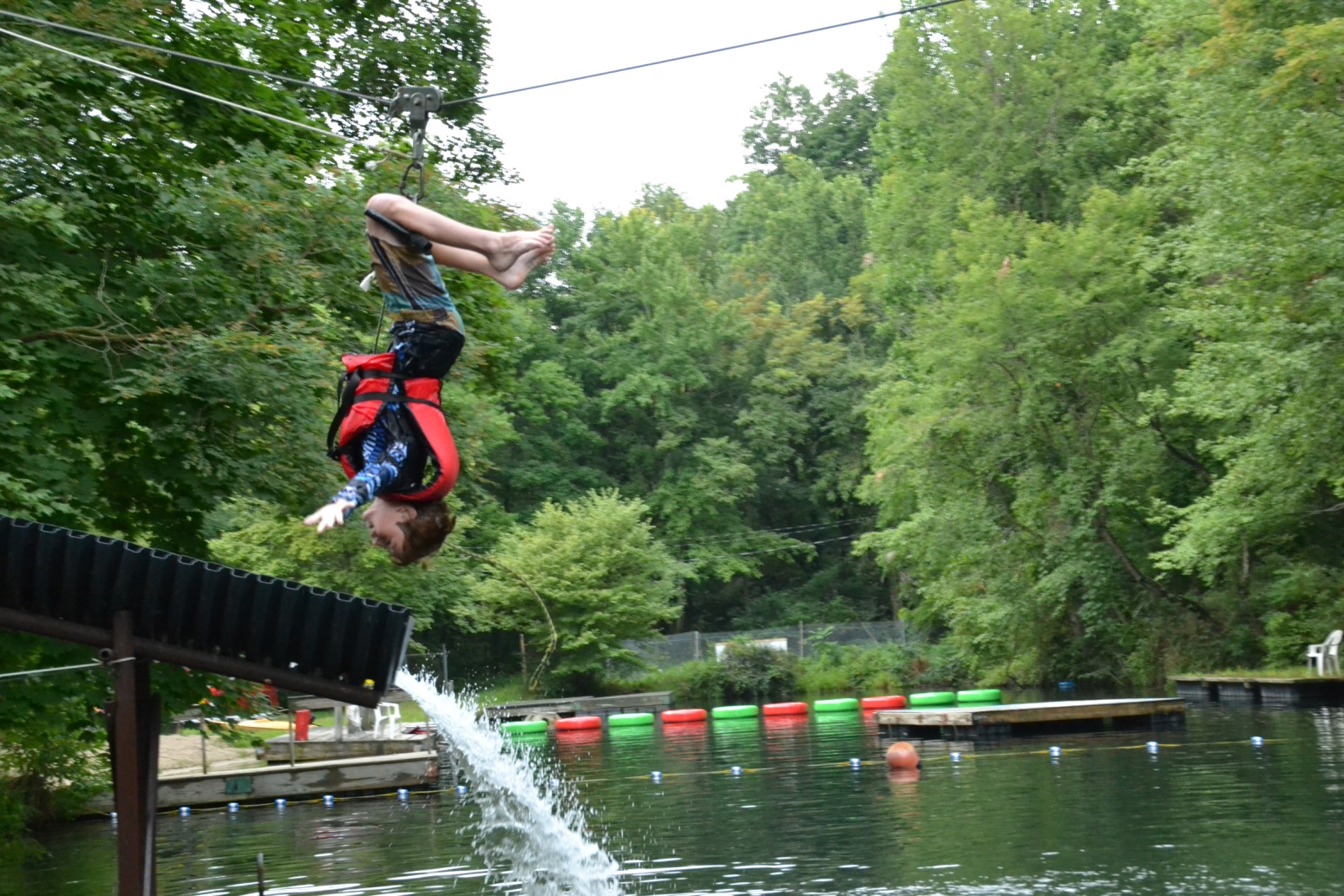 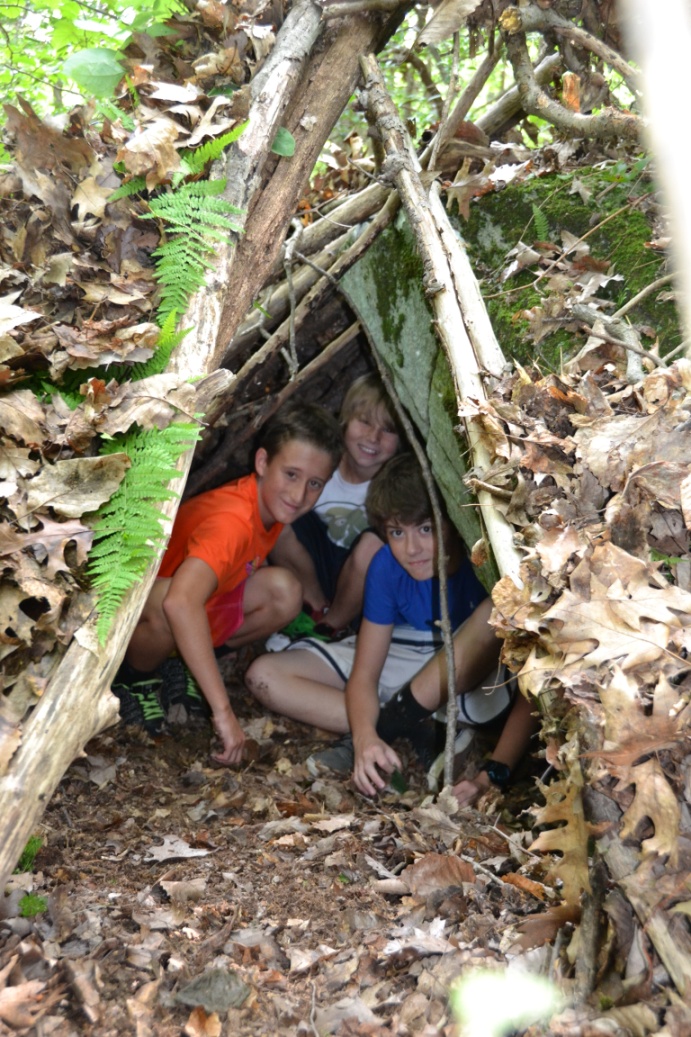 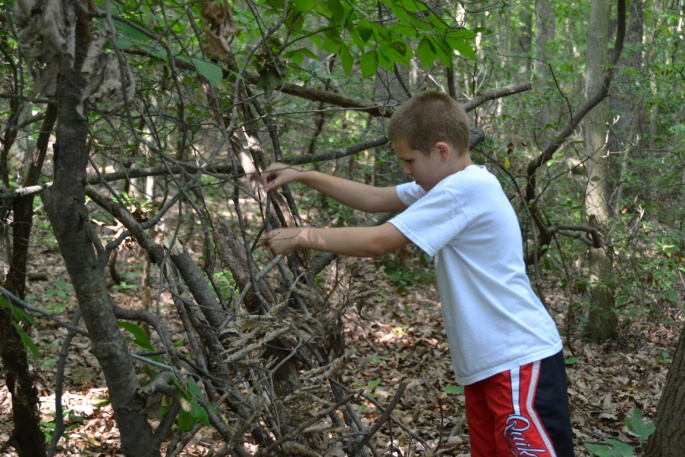 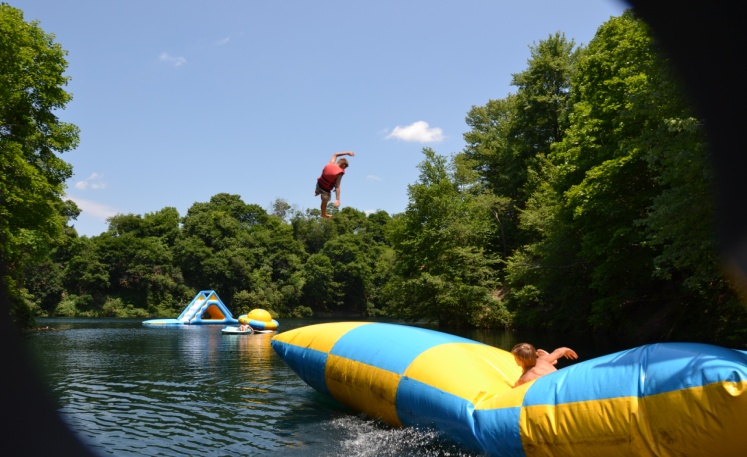 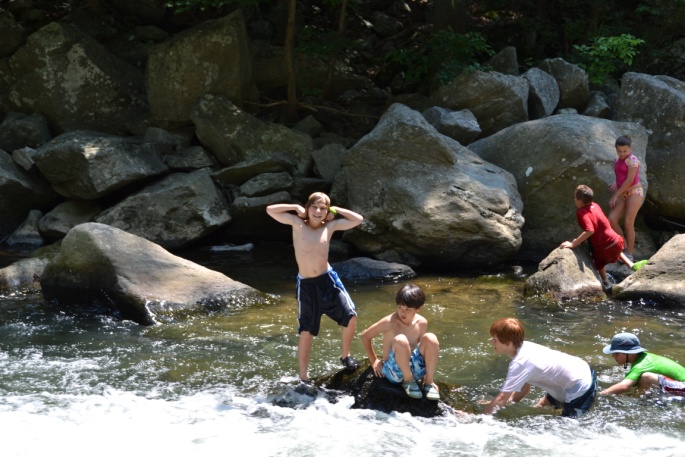 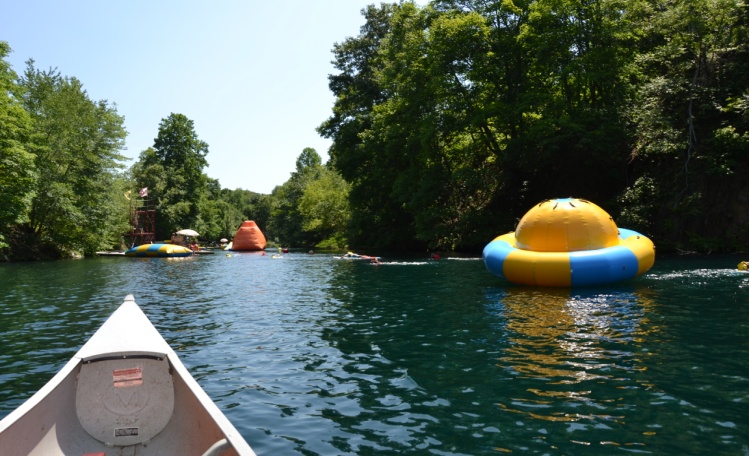 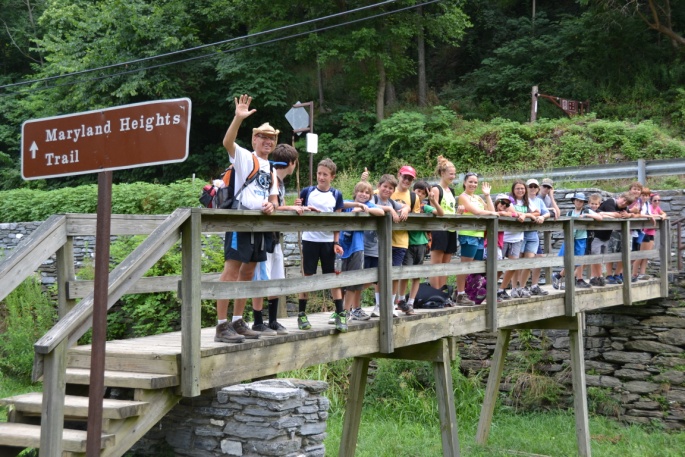 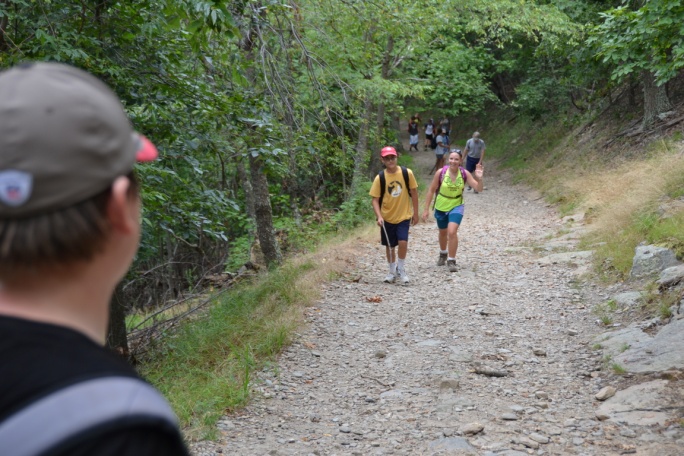 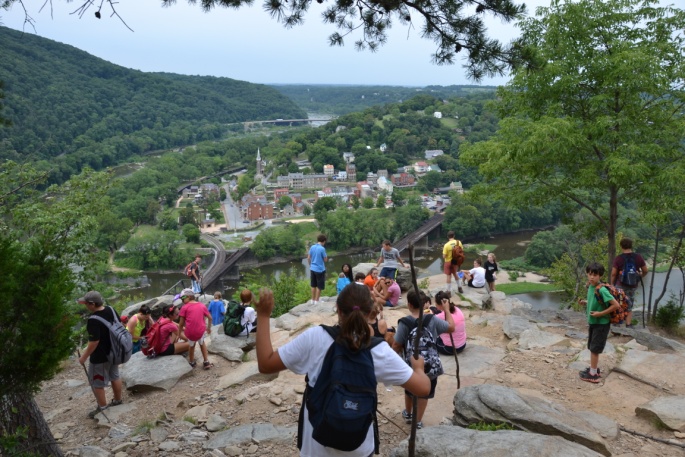 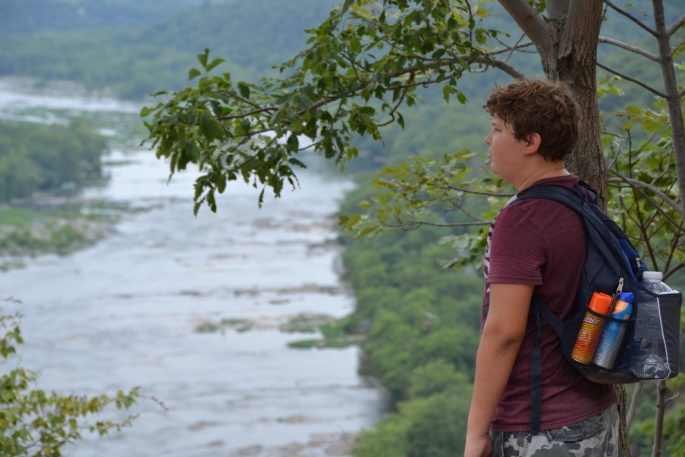 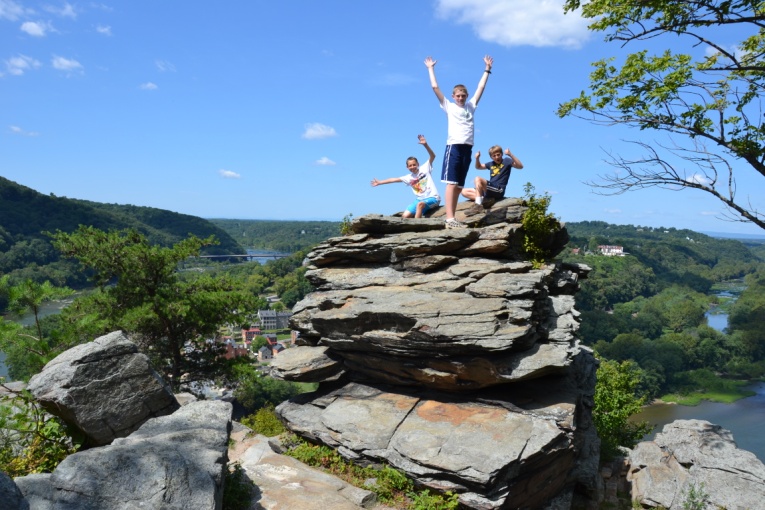 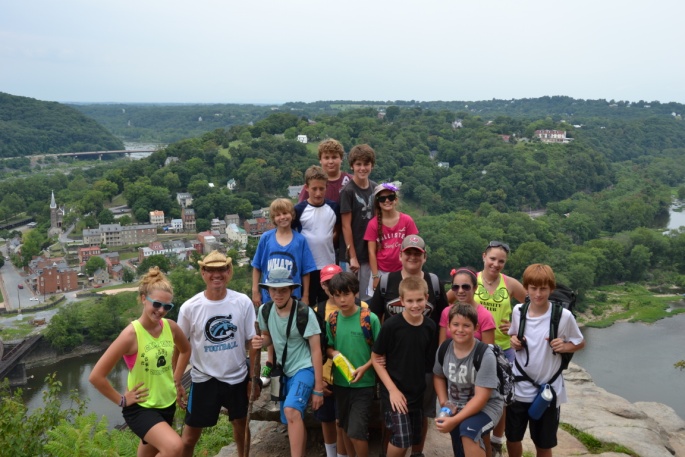 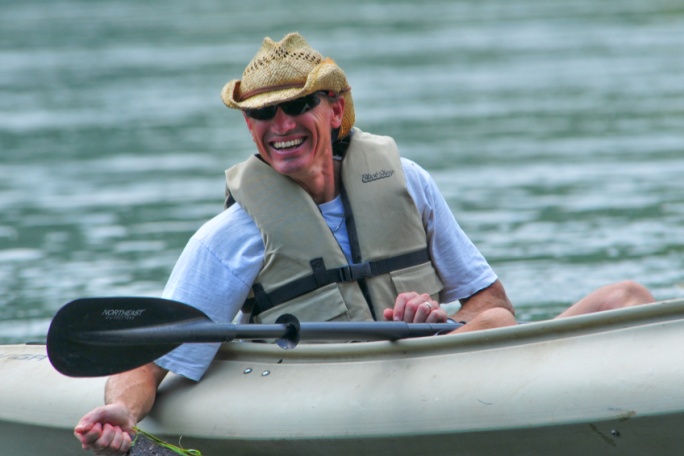 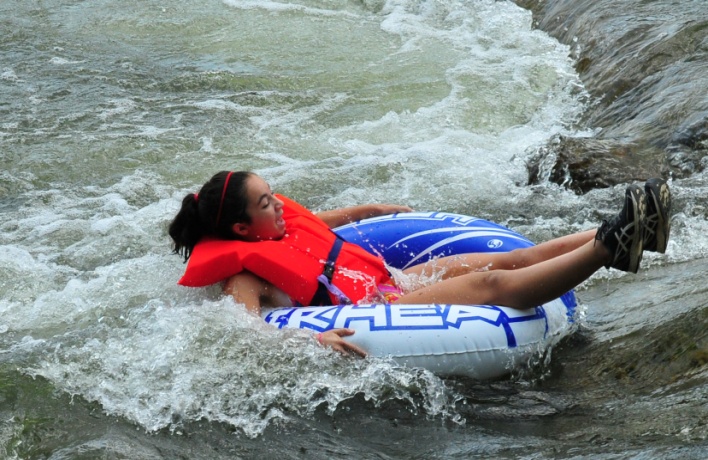 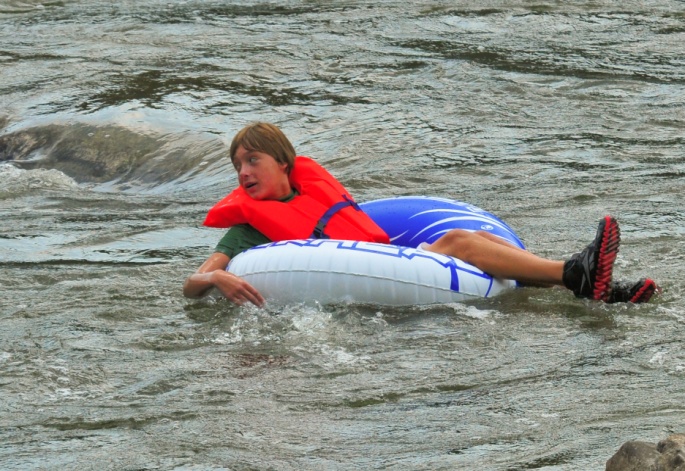 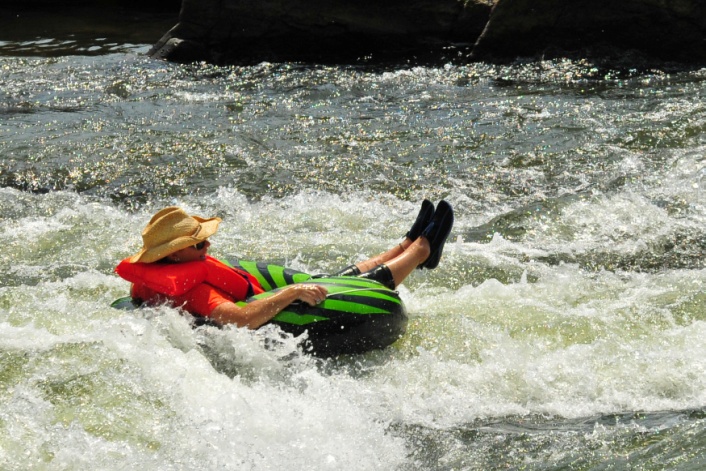 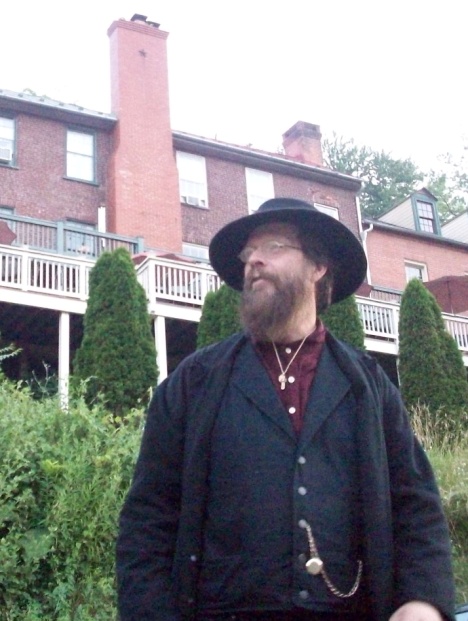 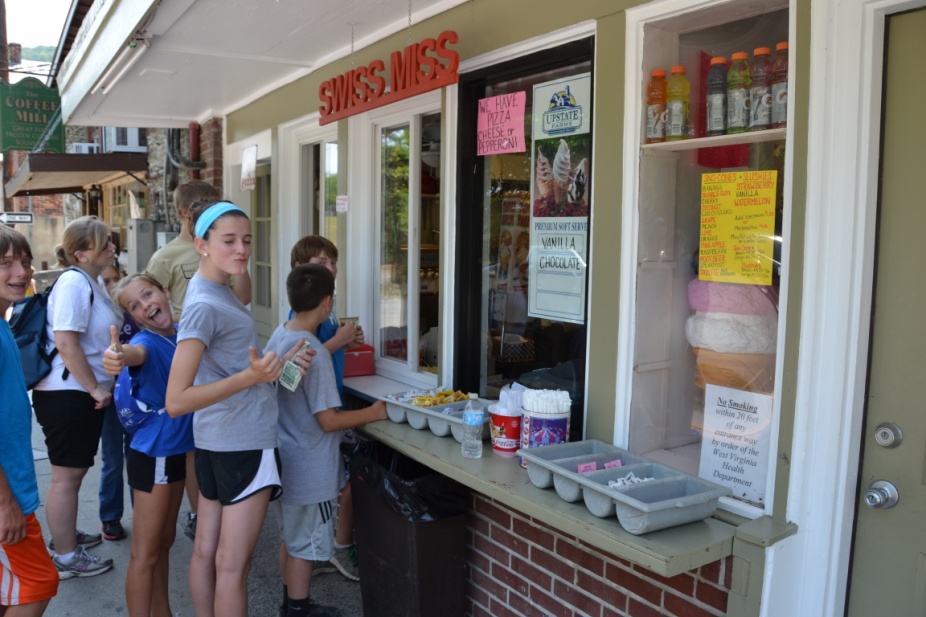 Ghost tour guide			Last Stop:  Harpers Ferry Ice Cream!DayActivityLocationWhat to bringMonday7/10/178:30-3:30Edible and medicinal plants, fire-building(Paddle-bording, kayking for a fee)Hammerman Beach, Gunpowder State ParkEveryday list, beach stuff, money for optional activitiesTuesday 7/11/178:30- 3:30Deer Creek fun time, shelters, fire, edible plants, stream explore, King and Queen SeatRock State ParkPull-off on Rte 24 just past Rocks Chrome Rd.everyday list, comfortable walking shoes and wet shoes, snorkel and maskWednesday 7/12/178:30- 3:30Water park (Blob, lily pads, trampoline, 19- foot tall mountain, cliff  jump,  zip lines…Guppy Gulch Sunscreen, bravery for the BLOB, beach stuff, money for snack barThursday7/13/178:30, overnight to …Tube the Potomac River, dinner at Hostel, hike into town for Harpers Ferry Ghost Tour, night hike, s’mores...  Meet bus at Emmorton Rec. Center and drive to Harpers FerryHostel19123 Sandy Hook Road, Knoxville, Maryland 21758(301) 834-7652See packing list for Harpers Ferry Overnight (below)Friday7/14/173:30 (pick-up)Hike the Maryland Heights Trail and do the historic town of Harpers Ferry.We’ll return to the rec. center by 3:30 for pick-up.Stamina and some money for ice cream!